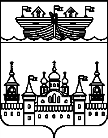 СЕЛЬСКИЙ СОВЕТ ВЛАДИМИРСКОГО СЕЛЬСОВЕТАВОСКРЕСЕНСКОГО МУНИЦИПАЛЬНОГО РАЙОНАНИЖЕГОРОДСКОЙ ОБЛАСТИРЕШЕНИЕ10 июня 2020 года	№ 8О внесении изменений в решение сельского Совета Владимирского сельсовета от 26.10.2017 г. № 36 «Правила благоустройства территории Владимирского сельсовета»В соответствии с Методическими рекомендациями для подготовки правил благоустройства территорий поселений, городских округов, внутригородских районов, утвержденных Приказом Министерства строительства и жилищно-коммунального хозяйства Российской Федерации от 13 апреля 2017 г. N 711/пр, в соответствии с Федеральным законом от 06.10.2003 года N 131-ФЗ "Об общих принципах организации местного самоуправления в Российской Федерации», в целях приведения в нормативных правовых актов в соответствие с законодательством РФ сельский Совет Владимирского сельсовета решил:1.Внести следующие изменения в Правила благоустройства Владимирского сельсовета Воскресенского района Нижегородской области» утвержденные решением сельского Совета Владимирского сельсовета от 26 октября 2017 года № 361.1.Пункт 2.2.7. раздела 2 «Порядок разработки территорий поселения, включая перечень работ по благоустройству и периодичность их выполнения» главы III в следующей редакции:«2.2.7.На территории общего пользования поселения рекомендуется ввести запрет на сжигание отходов производства и потребления, кроме предпринимателей, способных в установленном порядке получить соответствующую лицензию и осуществлять законную деятельность.  1.2.Пункт 2.4.16. раздела 2 «Порядок разработки территорий поселения, включая перечень работ по благоустройству и периодичность их выполнения»главы IIIв следующей редакции:«2.4.16.Собственники индивидуальных жилых домов, объектов недвижимого имущества (в том числе жилых и административных строений, объектов социальной сферы, общественного питания и бытового обслуживания, торговых объектов) или уполномоченные ими организации организуют сбор, транспортирование, обработку, утилизацию, обезвреживание, захоронение твердых коммунальных отходов обеспечиваются одним или несколькими региональными операторами в соответствии с региональной программой в области обращения с отходами и территориальной схемой обращения с отходами. Региональные операторы заключают договорына оказание услуг по обращению с твердыми коммунальными отходами с собственниками твердых коммунальных отходов, если иное не предусмотрено законодательством. По договору на оказание услуг по обращению с твердыми коммунальными отходами региональный оператор обязуется принимать твердые коммунальные отходы в объеме и в местах (на площадках) накопления, которые определены в этом договоре, и обеспечивать их транспортирование, обработку, обезвреживание, захоронение в соответствии с законодательством РФ, а собственник твердых коммунальных отходов обязуется оплачивать услуги регионального оператора по цене определенной в пределах утверждённого в установленном порядке единого тарифа на услугу регионального оператора.»2.Обнародовать настоящее решение на официальном сайте  администрации Воскресенского района http://www. voskresenskoe-adm.ru.3.Контроль за выполнением настоящего решения оставляю за собой.4.Настоящеее решение вступает в силу со дня его обнародования.Глава местного самоуправления					А.Б.Гроза